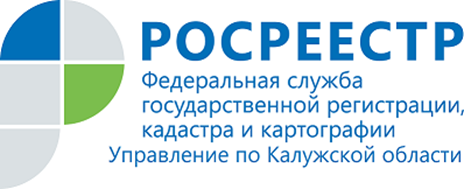 ПРЕСС-РЕЛИЗ25.12.2019Управление Росреестра по Калужской области напоминает госслужащим 
о запрете дарить и получать подаркиВ связи с предстоящими новогодними и рождественскими праздниками Управление Росреестра по Калужской области обращает внимание 
на необходимость соблюдения гражданскими служащими Управления 
запрета на дарение и получение подарков.Исключением являются подлежащие сдаче подарки, которые получены 
в связи с протокольными мероприятиями, со служебными командировками и с другими официальными мероприятиями.Получение должностными лицами подарков в иных случаях является нарушением запрета, установленного законодательством Российской Федерации, создает условия для возникновения конфликта интересов, ставит под сомнение объективность принимаемых решений, а также влечет ответственность, предусмотренную законодательством, вплоть 
до увольнения в связи с утратой доверия, а в случае, когда подарок расценивается как Взятка - уголовную ответственность.Обращаем внимание, что вне зависимости от места и времени должностным лицам необходимо учитывать, что их поведение должно всецело соответствовать требованиям к служебному поведению, 
и не допускать поступков, способных вызвать сомнения в их честности 
и порядочности.Получение подарков должностными лицами во внеслужебное время 
от своих друзей или иных лиц, в отношении которых должностные лица непосредственно осуществляют функций государственного (муниципального, административного) управления, также является нарушением установленного запрета.Об Управлении Росреестра по Калужской областиУправление Федеральной службы государственной регистрации, кадастра и картографии (Росреестр) 
по Калужской области является территориальным органом федерального органа исполнительной власти, осуществляющим функции по государственной регистрации прав на недвижимое имущество и сделок с ним, землеустройства, государственного мониторинга земель, а также функции по федеральному государственному надзору в области геодезии и картографии, государственному земельному надзору, надзору за деятельностью саморегулируемых организаций, организации работы Комиссии по оспариванию кадастровой стоимости объектов недвижимости. Осуществляет контроль за деятельностью подведомственного учреждения Росреестра - филиала ФГБУ «ФКП Росреестра» по Калужской области по предоставлению государственных услуг Росреестра. Руководитель Управления Росреестра по Калужской области – Ольга Заливацкая.http://rosreestr.ru/ Контакты для СМИ: +7(4842) 56-47-85 (вн.123), 56-47-83